CA-0003	NILO JOSE PANAZZOLO	MEMBRO DO COMITE DE AUDITORIA	Ativo02/01/20197.050,45CONSELHO ADMINISTRATIVO4056HONORÁRIOS30	7.050,4570017388I.R.R.F.INSS HONORARIOS27,50892,87642,33EMPRESA BRASILEIRA DE ADMINISTRACAO DE PETROLEO E GA AV RIO BRANCO 01 SALA 401,402,403,404,405,406,407,40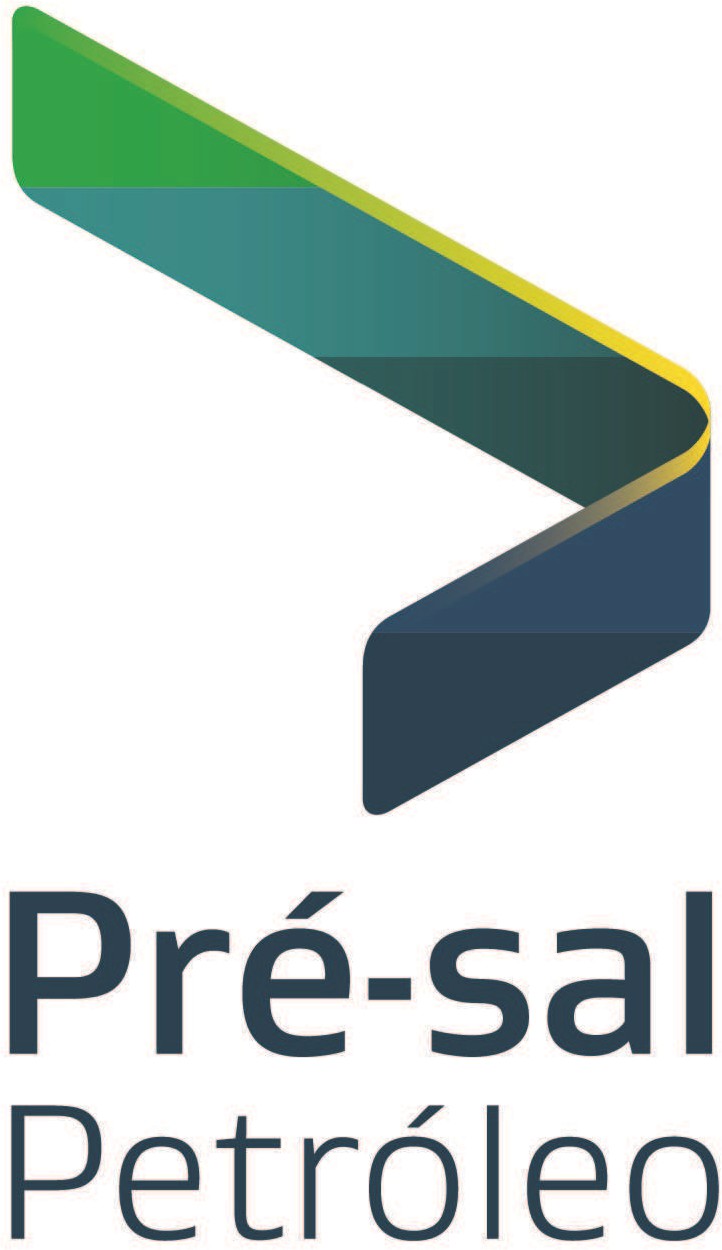 FOLHA ANALITICA - AUDITORESCONSELHO ADMINISTRATIVOEmissão:V.12.1.21.194 20/02/2019 17:03:0918.738.727/0002-17Comp: 02/2019Cx: 0Per:  2Seção:2.1.06CodDescriçãoN.F.RefValorTOTAIS DA SEÇÃOCodDescriçãoN.F.RefValorEMPRESA BRASILEIRA DE ADMINISTRACAO DE PETROLEO E GA AVENIDA RIO BRANCO,1,4 ANDAR RIO DE JANEIRO - RJFOLHA ANALITICA - AUDITORESEMPRESA BRASILEIRA DE ADMINISTRACAO DE PETROLEO E GASEmissão:V.12.1.21.194 20/02/2019 17:03:0918.738.727/0002-17Comp: 02/2019Cx: 0Per: 2Seção: ?????CodDescriçãoN.F.RefValorTOTAL GERALCodDescriçãoN.F.	RefValorEMPRESA BRASILEIRA DE ADMINISTRACAO DE PETROLEO E GA AV RIO BRANCO 01 SALA 401,402,403,404,405,406,407,4018.738.727/0002-17	Comp: 02/2019	Cx: 0EMPRESA BRASILEIRA DE ADMINISTRACAO DE PETROLEO E GA AV RIO BRANCO 01 SALA 401,402,403,404,405,406,407,4018.738.727/0002-17	Comp: 02/2019	Cx: 0FOLHA ANALITICA - AUDITORESCONSELHO ADMINISTRATIVOPer: 2V.12.1.21.194Emissão: 20/02/2019 17:03:09Seção: 2.1.06V.12.1.21.194Emissão: 20/02/2019 17:03:09Seção: 2.1.06V.12.1.21.194Emissão: 20/02/2019 17:03:09Seção: 2.1.06Chapa - Nome do FuncionárioChapa - Nome do FuncionárioFunçãoSituaçãoAdmissão	Demissão	Salário	SeçãoAdmissão	Demissão	Salário	SeçãoStatus MovimentoInício -Fim Últ. Afast.Fim Últ. Afast.Fim Últ. Afast.CA-0001LUIZ AUGUSTO PEREIRA DE ANDRADE FIGUEIRAMEMBRO DO COMITE DE AUDITORIAMEMBRO DO COMITE DE AUDITORIAAtivoAtivo02/01/20194056  HONORÁRIOS7.050,45	CONSELHO30ADMINISTRATIVO7.050,45	7001  I.R.R.F.ADMINISTRATIVO7.050,45	7001  I.R.R.F.27,51.069,51Base INSS0,00 Proventos7.050,45 Descontos7.050,45 Descontos1.069,51 Líquido1.069,51 Líquido5.980,94Base INSS 13°0,00 Base FGTS0,00 FGTS Dep.0,00 FGTS Dep.0,00 Base IRRF Férias0,00 Base IRRF Férias0,00Base IRRF7.050,45 Base FGTS 13°0,00 FGTS 13° Dep.0,00 FGTS 13° Dep.0,00 Base IRRF 13°0,00 Base IRRF 13°0,00Base FGTS Afast.0,00 Num. Depend. IRRF0,00 FGTS Dep. (SEFIP)0,00 FGTS Dep. (SEFIP)0,000,00Base FGTS (SEFIP)0,00 FGTS 13° Dep. (SEFIP)0,00 FGTS 13° Dep. (SEFIP)0,000,00Base FGTS 13° (SEFIP)0,000,00Base INSS Pro-Labore7.050,457.050,45Base INSS0,00 Proventos0,00 Proventos7.050,45 Descontos7.050,45 Descontos1.535,20 Líquido5.515,255.515,25Base INSS 13°0,00 Base FGTS0,00 Base FGTS0,00 FGTS Dep.0,00 FGTS Dep.0,00 Base IRRF Férias0,000,00Base IRRF7.050,45 Base FGTS 13°7.050,45 Base FGTS 13°0,00 FGTS 13° Dep.0,00 FGTS 13° Dep.0,00 Base IRRF 13°0,000,00Base FGTS Afast.0,00 Num. Depend. IRRF0,00 Num. Depend. IRRF0,00 FGTS Dep. (SEFIP)0,00 FGTS Dep. (SEFIP)0,00Base FGTS (SEFIP)Base FGTS (SEFIP)0,00 FGTS 13° Dep. (SEFIP)0,00 FGTS 13° Dep. (SEFIP)0,00Base FGTS 13° (SEFIP)Base FGTS 13° (SEFIP)0,000,00Base INSS Pro-LaboreBase INSS Pro-Labore7.050,457.050,45CA-0002WILLIAM BEZERRA CAVALCANTI FILHOMEMBROMEMBRODO COMITE DE AUDITORIAAtivo02/01/20194056  HONORÁRIOS7.050,45CONSELHO ADMINISTRATIVO30	7.050,45CONSELHO ADMINISTRATIVO30	7.050,457001  I.R.R.F.27,51.069,51Base INSS0,00 Proventos0,00 Proventos7.050,45 Descontos7.050,45 Descontos1.069,51 Líquido5.980,945.980,94Base INSS 13°0,00 Base FGTS0,00 Base FGTS0,00 FGTS Dep.0,00 FGTS Dep.0,00 Base IRRF Férias0,000,00Base IRRF7.050,45 Base FGTS 13°7.050,45 Base FGTS 13°0,00 FGTS 13° Dep.0,00 FGTS 13° Dep.0,00 Base IRRF 13°0,000,00Base FGTS Afast.0,00 Num. Depend. IRRF0,00 Num. Depend. IRRF0,00 FGTS Dep. (SEFIP)0,00 FGTS Dep. (SEFIP)0,00Base FGTS (SEFIP)Base FGTS (SEFIP)0,00 FGTS 13° Dep. (SEFIP)0,00 FGTS 13° Dep. (SEFIP)0,00Base FGTS 13° (SEFIP)Base FGTS 13° (SEFIP)0,000,00Base INSS Pro-LaboreBase INSS Pro-Labore7.050,457.050,454056  HONORÁRIOS	34056  HONORÁRIOS	39021.151,357001I.R.R.F.303.031,897388INSS HONORARIOS10642,33Base INSS0,00 Proventos0,00 Proventos21.151,35 Descontos21.151,35 Descontos21.151,35 Descontos3.674,22 Líquido17.477,1317.477,1317.477,13Base INSS 13°0,00 Base FGTS0,00 Base FGTS0,00 FGTS Dep.0,00 FGTS Dep.0,00 FGTS Dep.0,00 Base IRRF Férias0,000,000,00Base IRRF21.151,35 Base FGTS 13°21.151,35 Base FGTS 13°0,00 FGTS 13° Dep.0,00 FGTS 13° Dep.0,00 FGTS 13° Dep.0,00 Base IRRF 13°0,000,000,00Base FGTS Afast.0,00 Num. Depend. IRRF0,00 Num. Depend. IRRF0,00 FGTS Dep. (SEFIP)0,00 FGTS Dep. (SEFIP)0,00 FGTS Dep. (SEFIP)0,00Base FGTS (SEFIP)Base FGTS (SEFIP)0,00 FGTS 13° Dep. (SEFIP)0,00 FGTS 13° Dep. (SEFIP)0,00 FGTS 13° Dep. (SEFIP)0,00Base FGTS 13° (SEFIP)Base FGTS 13° (SEFIP)0,000,000,00Base INSS Pro-LaboreBase INSS Pro-Labore21.151,3521.151,3521.151,354056	HONORÁRIOS3390,0021.151,357001I.R.R.F.30,003.031,897388INSS HONORARIOS10,00642,33Base INSS0,00ProventosProventos21.151,35 Descontos21.151,35 Descontos21.151,35 Descontos3.674,22 Líquido17.477,1317.477,1317.477,13Base INSS 13°0,00Base FGTSBase FGTS0,00 FGTS Dep.0,00 FGTS Dep.0,00 FGTS Dep.0,00 Base IRRF Férias0,000,000,00Base IRRF21.151,35Base FGTS 13°Base FGTS 13°0,00 FGTS 13° Dep.0,00 FGTS 13° Dep.0,00 FGTS 13° Dep.0,00 Base IRRF 13°0,000,000,00Base FGTS Afast.0,00Num. Depend. IRRFNum. Depend. IRRF0,00 FGTS Dep. (SEFIP)0,00 FGTS Dep. (SEFIP)0,00 FGTS Dep. (SEFIP)0,00Base FGTS (SEFIP)Base FGTS (SEFIP)0,00 FGTS 13° Dep. (SEFIP)0,00 FGTS 13° Dep. (SEFIP)0,00 FGTS 13° Dep. (SEFIP)0,00Base FGTS 13° (SEFIP)Base FGTS 13° (SEFIP)0,000,000,00Base INSS Pro-LaboreBase INSS Pro-Labore21.151,3521.151,3521.151,35